Воспитательно – организационная работа с детьми старшей группы                                    с 25.04.2020г – 30.04.2020г.Самоизоляция нам не помеха: вместе познаём, играем и творим, вот залог успеха!           Интересная жизнь воспитанников на самоизоляции.Наши дети и родители время зря не теряли, проявили свои таланты в аппликации, лепке, рисовании!                                            Аппликация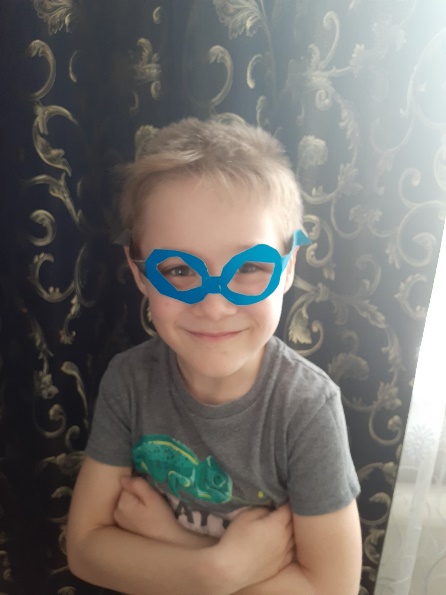 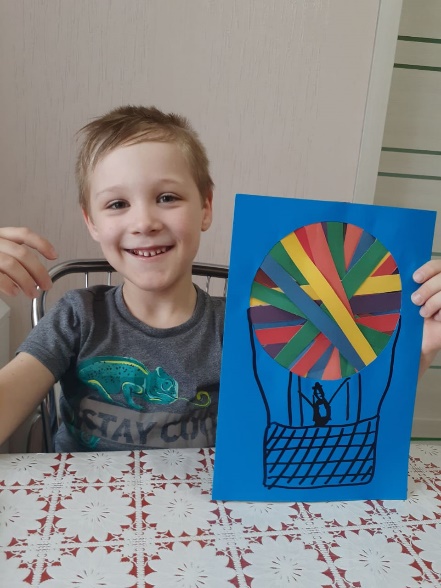 	                        Лепка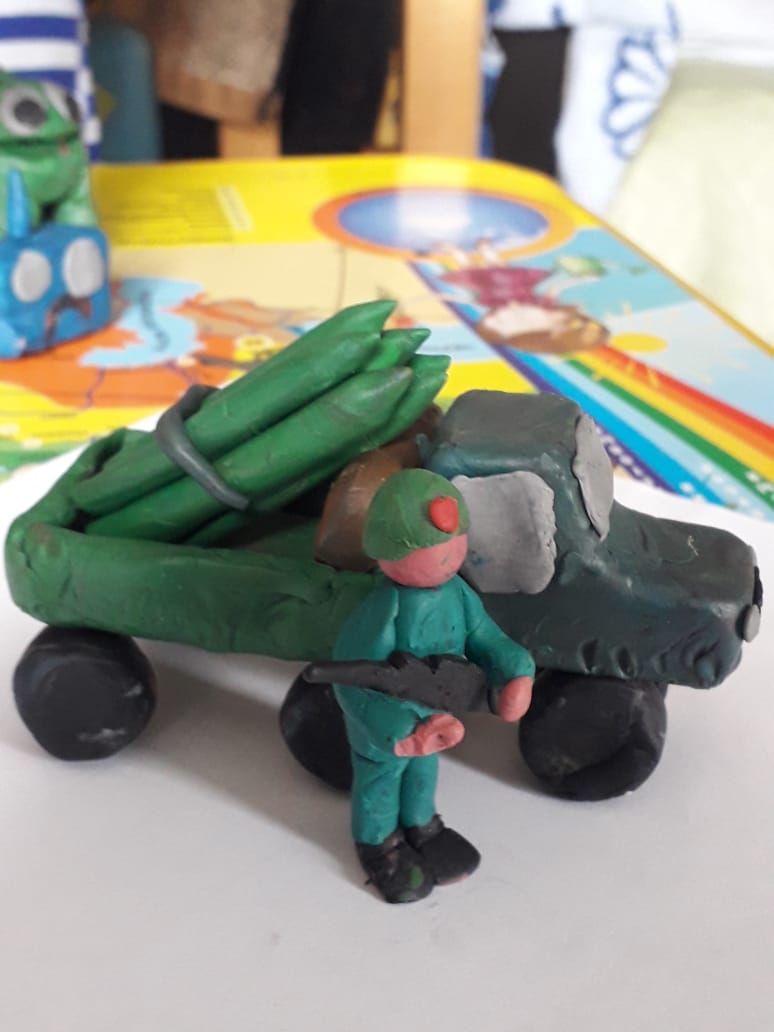 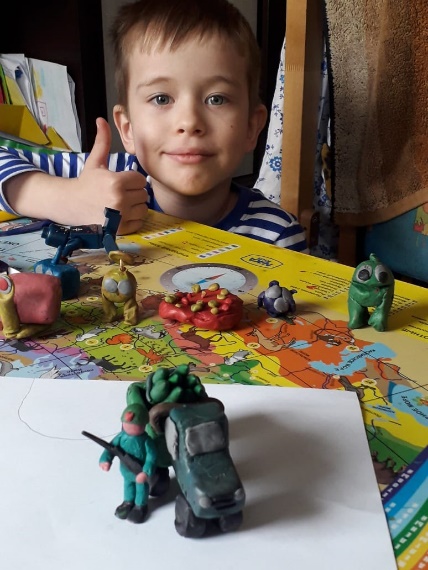 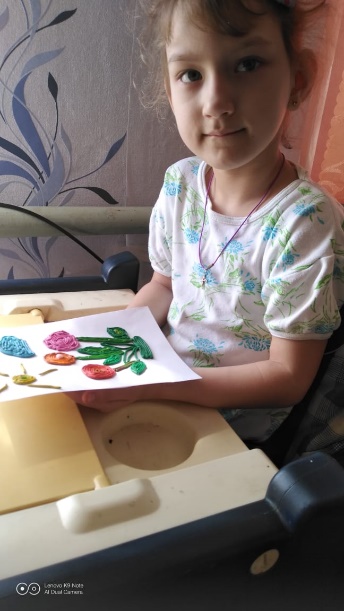 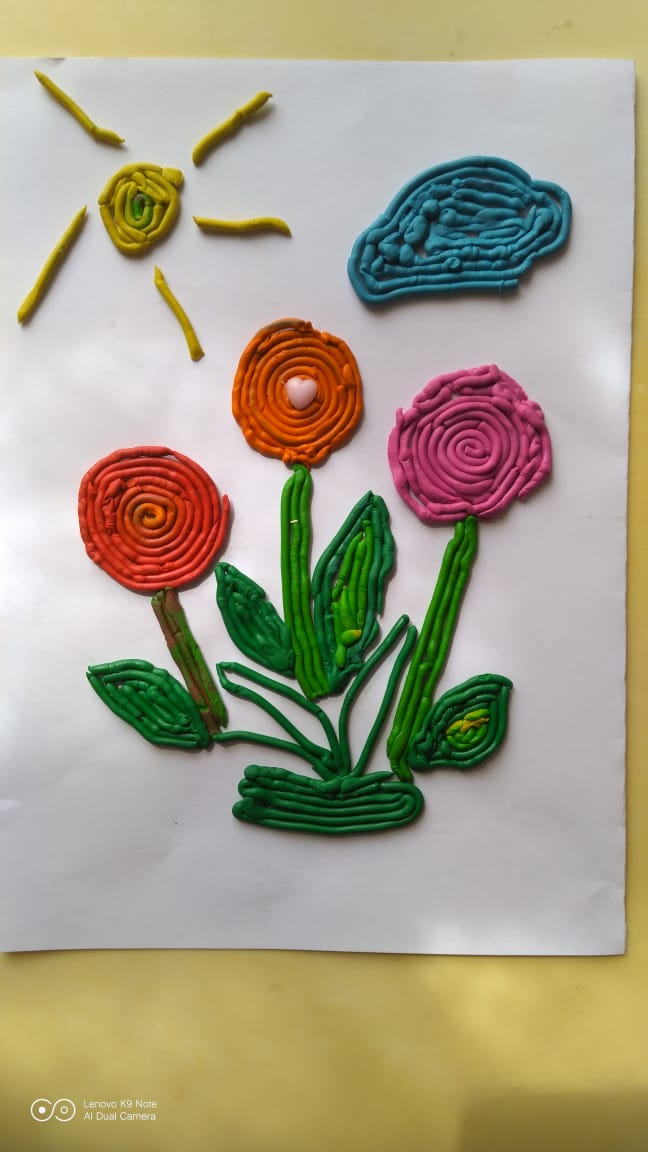                             Рисование нетрадиционными техниками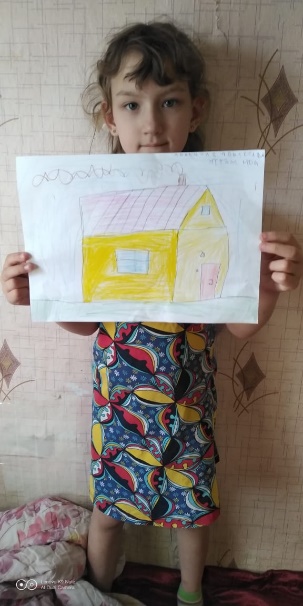 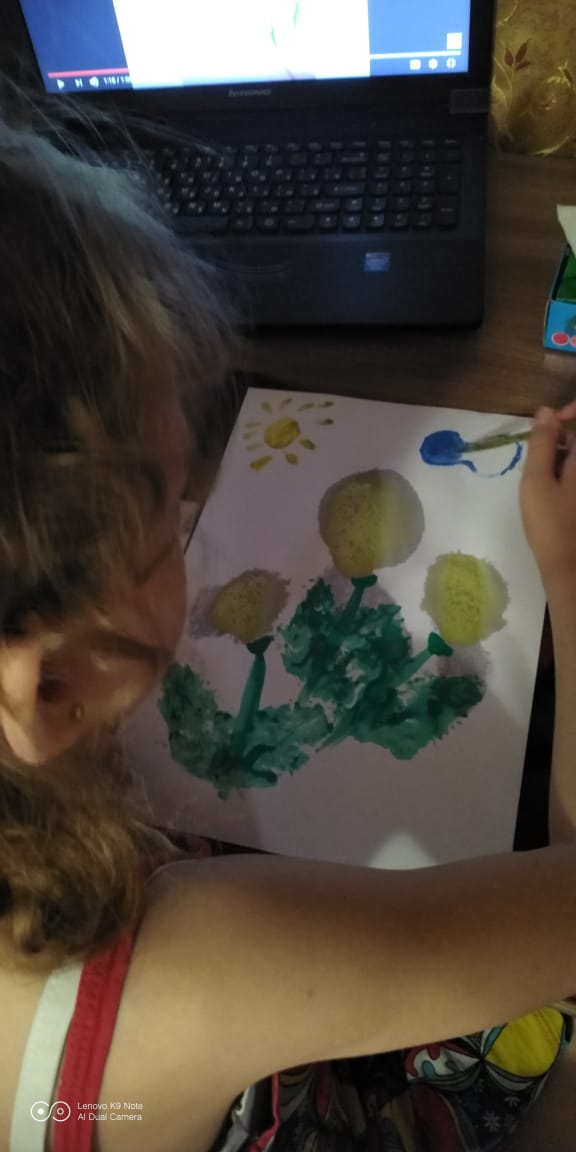 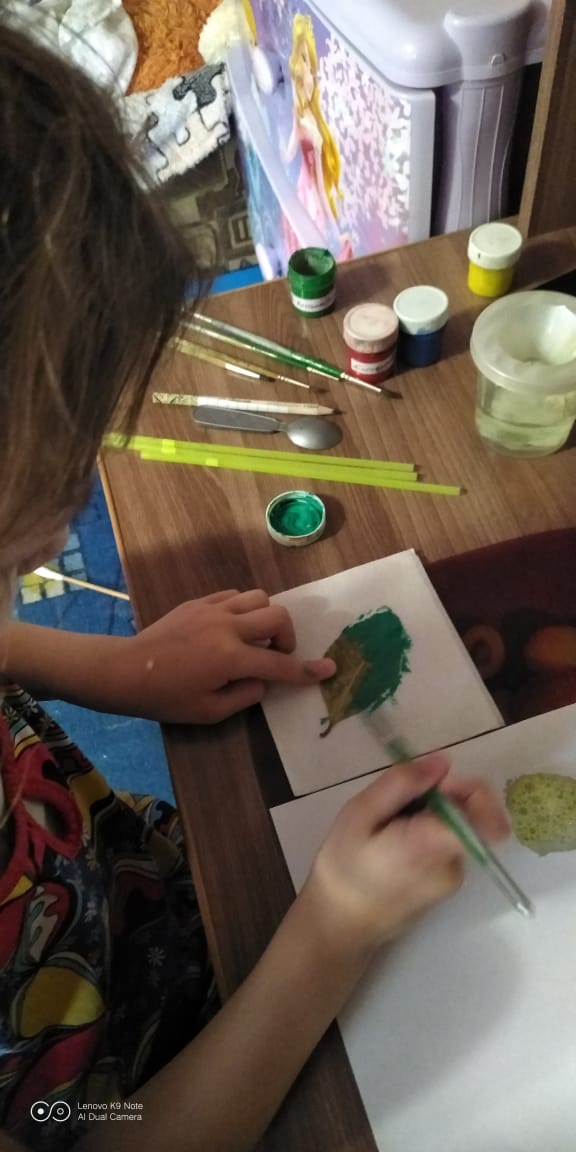 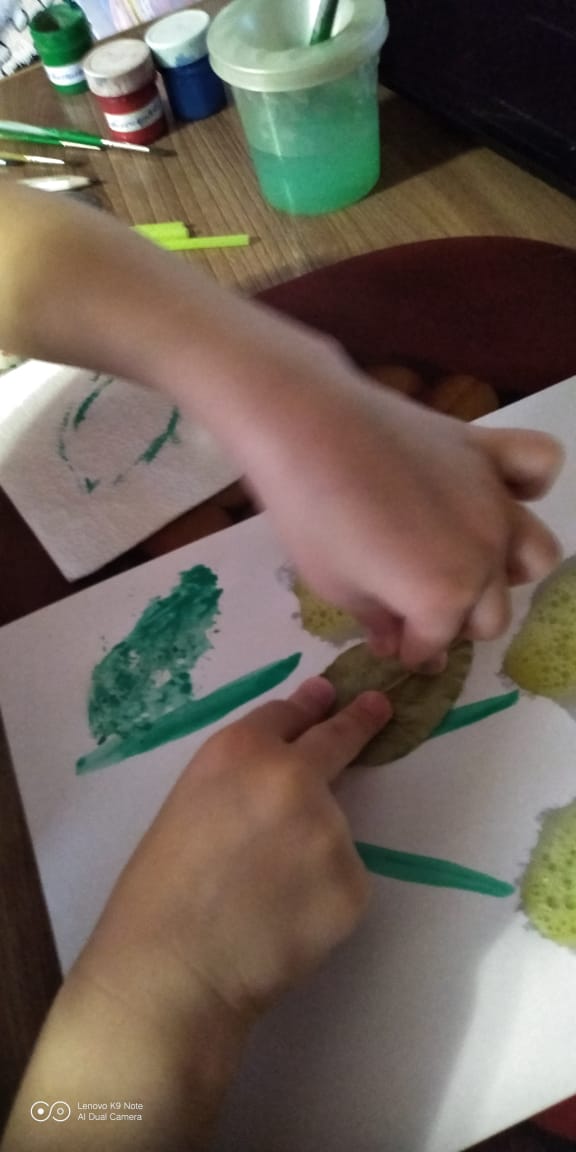 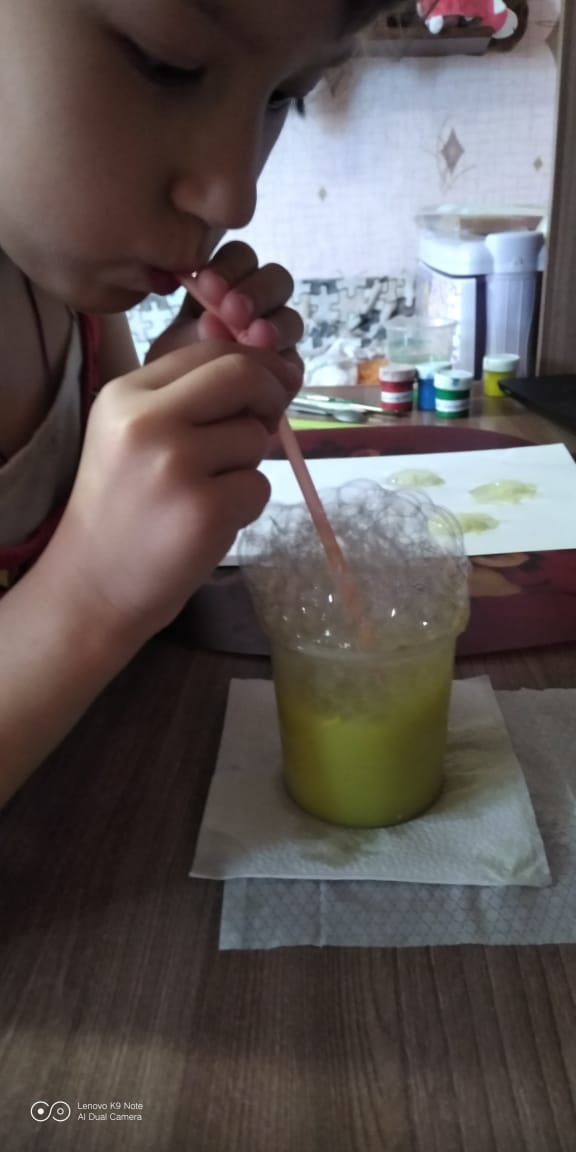 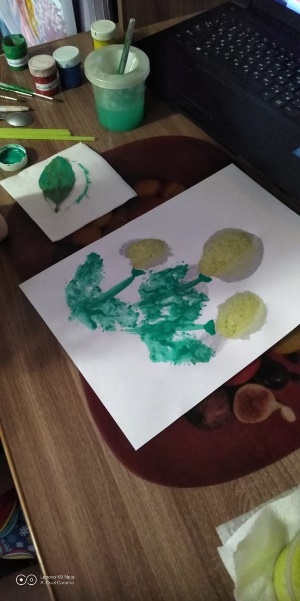 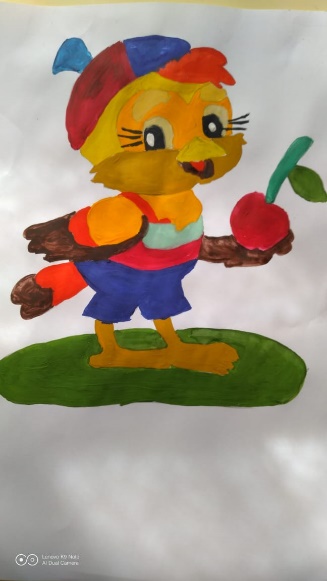 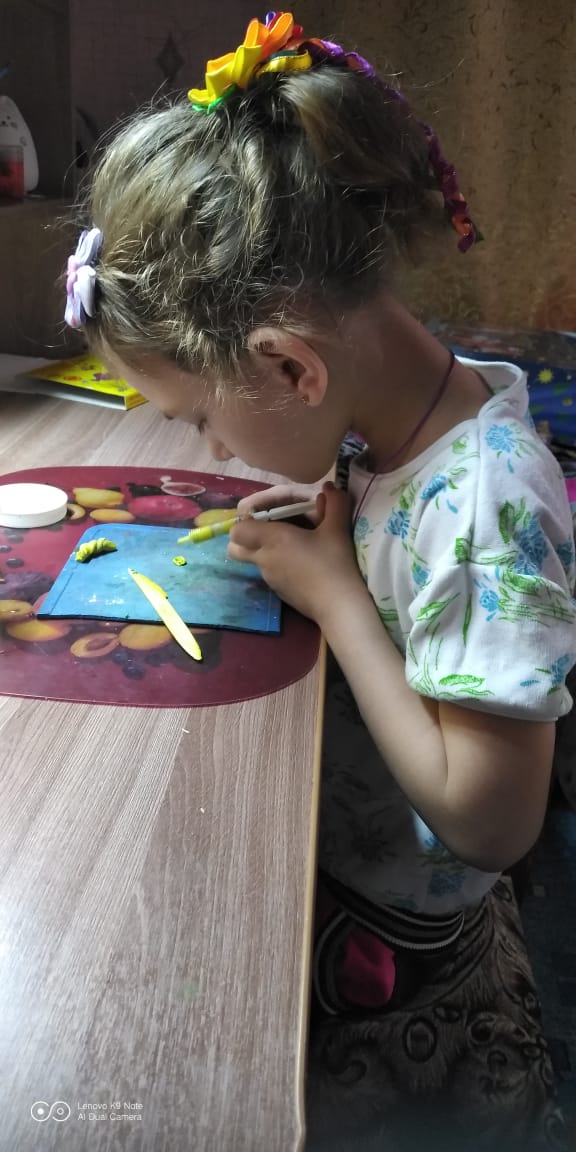 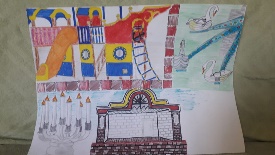 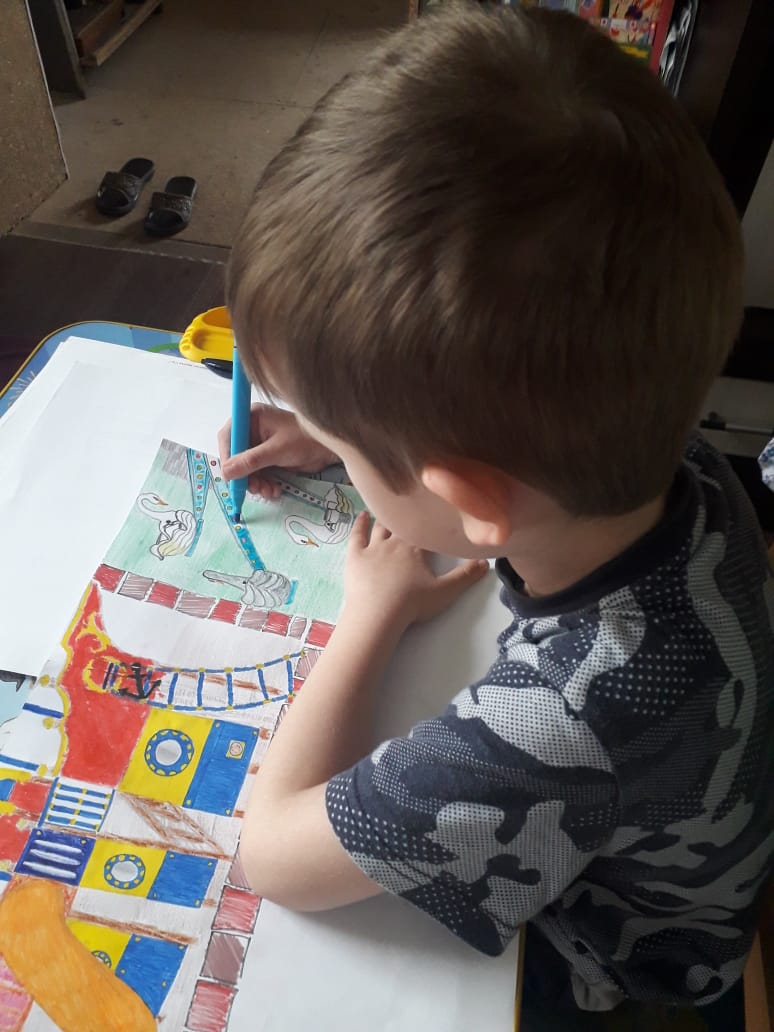 Ребята нашей группы вместе с родителями сделали творческие работы    к празднику 9 Мая. Наши воспитанники:          Тер Олег, Румынин Никита, Куроплин Кирилл, Швыдченко Артём, Косых Саша, Канунникова Аксинья, Колотев Никита приняли участие в акции «Журавлик победы»Представляем вашему вниманию фотоотчёт о подготовке к празднику «День Победы»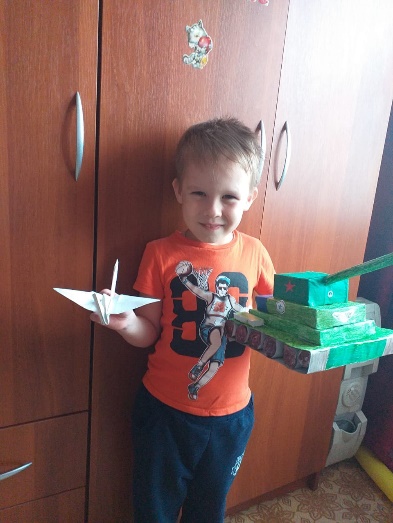 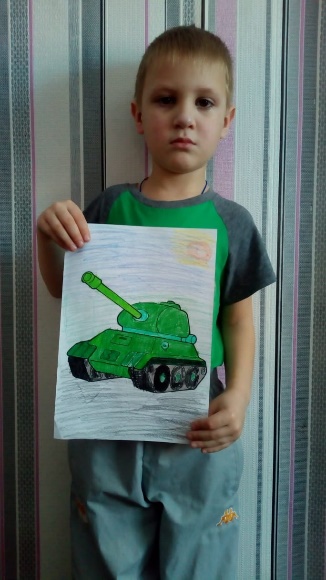 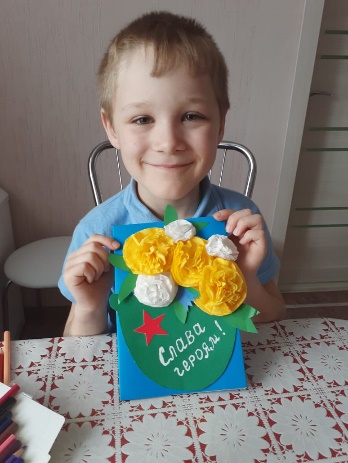 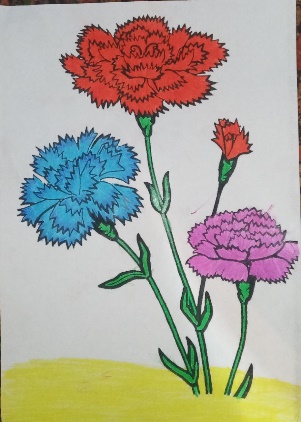 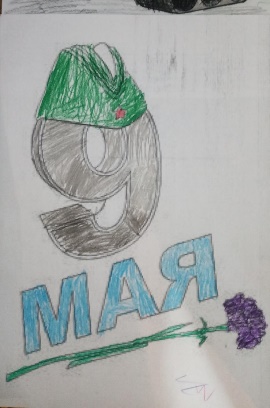 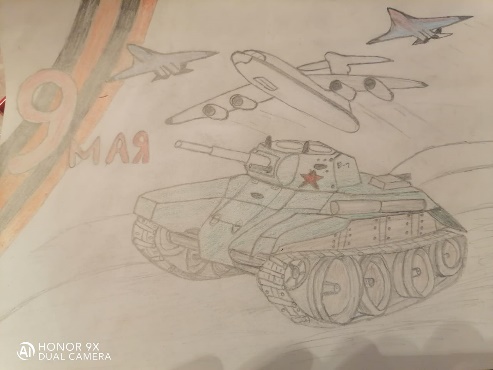                            Развиваемся с помощью платформы Учи. РуСовременные онлайн-инструменты помогают нам продолжать занятия дистанционно, когда нет возможности собрать детей в детском саду. На платформе Учи. Ру разработан целый курс для детей дошкольников по предмету «Математика». Он соответсвует ФГОС и охватывает все аспекты образовательной программы.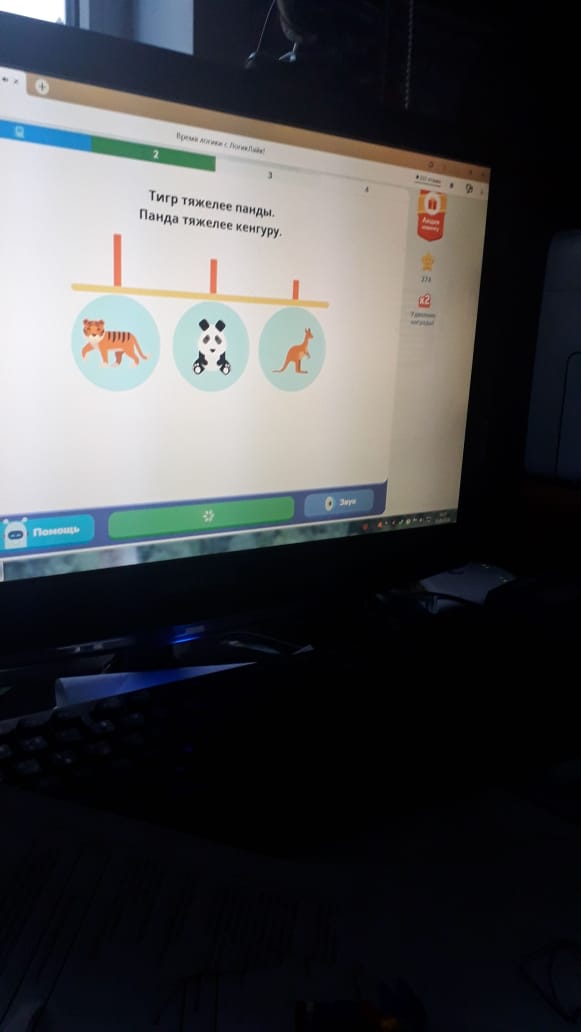 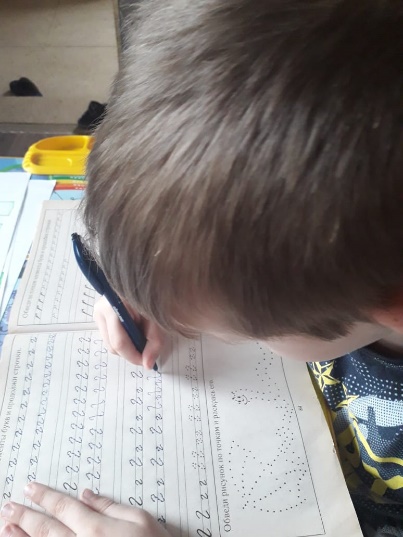 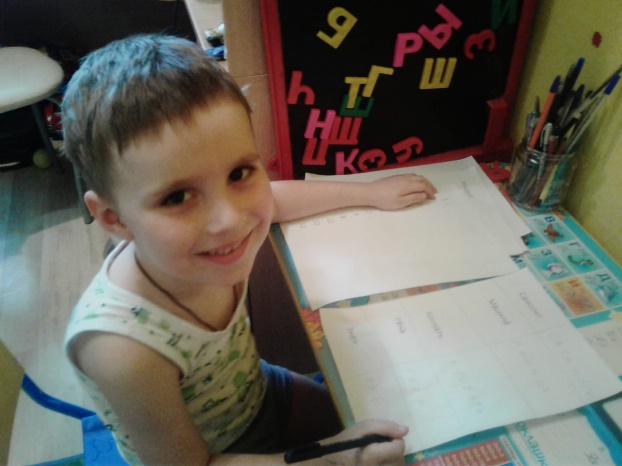 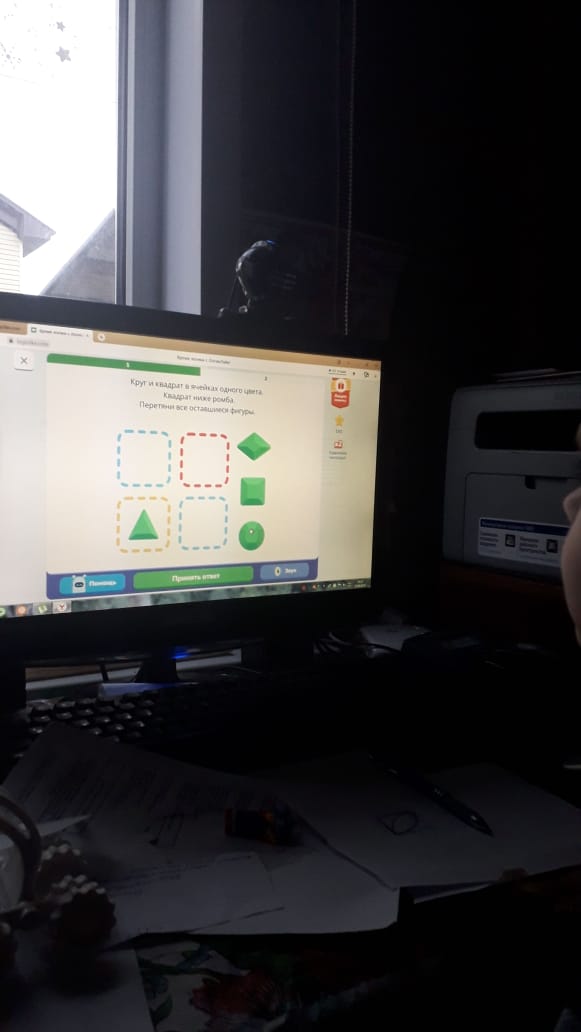 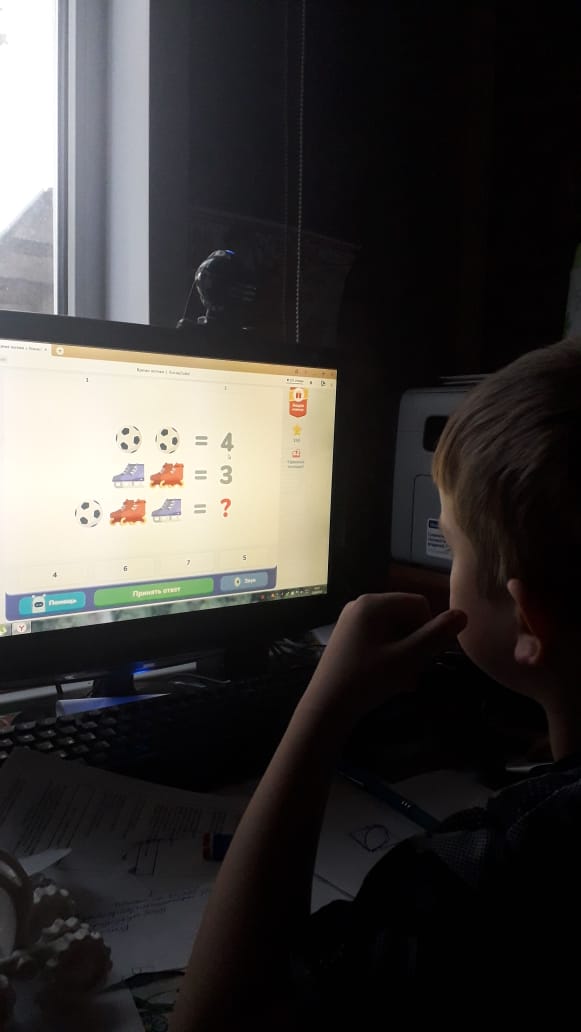 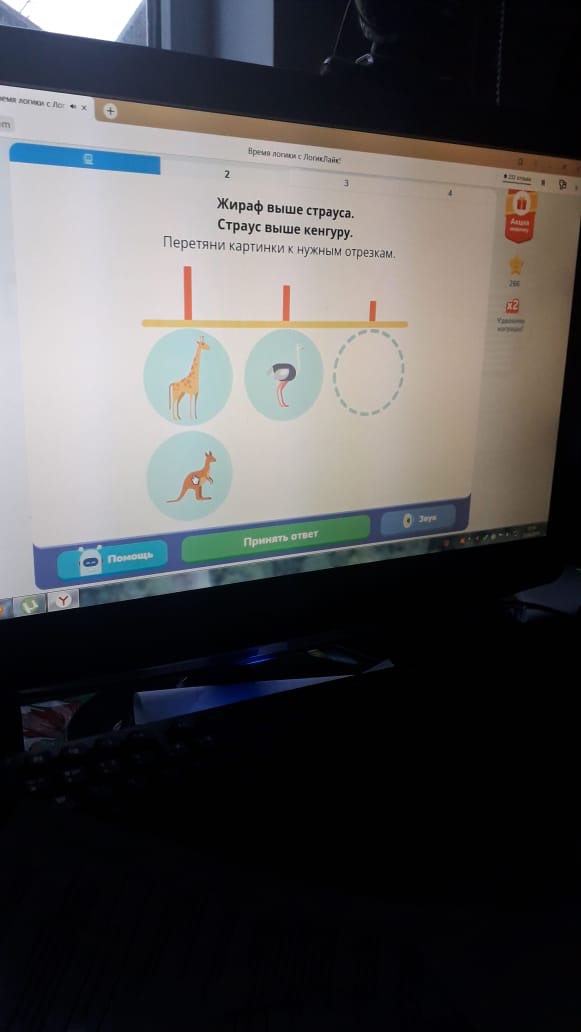 